                                                       					ПРОЕКТ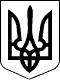 УКРАЇНАЧЕЧЕЛЬНИЦЬКА РАЙОННА РАДАВІННИЦЬКОЇ ОБЛАСТІРІШЕННЯ    _____________2018 року                                                        21 сесія 7 скликання Про затвердження договорів про передачу видатків і міжбюджетних трансфертів із сільських  та селищного бюджетів до районного бюджетуВідповідно до сатті 26, частини 1 статті 43 Закону України «Про місцеве самоврядування в Україні», статей 93, 101  Бюджетного кодексу України,  враховуючи клопотання фінансового управління районної державної адміністрації, висновок постійної комісії районної ради з питань бюджету та комунальної власності, районна рада ВИРІШИЛА:1. Затвердити договори про передачу коштів іншої субвенції для  придбання медикаментів, предметів, матеріалів, на заробітну плату з нара-хуваннями , оплату енергоносіїв, оплату постуг для КНП”Чечельницький РЦПМСД”, на виконання районної програми збереження архівних фондів на 2018-2020роки, придбання обладнання для КЗ”Чечельницька СЗШ І-ІІІ ст. №2”,оплату праці з нарахуваннями непедагогічним працівникам, на виконання Програми поліпшення техногенної та пожежної безпеки населених пунктів та об”єктів усіх форм власності , розвитку інфраструктури підрозділів Державної служби України з надзвичайних ситуацій  Чечельницького району на 2016-2020роки , на виконання Єдиної комплексної правоохоронної програми на період до 2019 року всього на загальну суму 138,39 тис.грн.  у вигляді міжбюджетного трансферту до районного бюджету з бюджетів сіл та селища , в т.ч :                                                                                                                                                                                      тис.грн.2. Затвердити додаткові угоди до договорів про передачу коштів іншої субвенції з сільських та селищного бюджету до районного бюджету в т.ч. по Поповогребельському, Вербському, Лузькому, Куренівському  сільському та Чечельницькому селищному бюджетах, в зв’язку зі зміною напрямків використання коштів .3. Контроль за виконанням цього рішення покласти на постійну комісію районної ради з питань бюджету та комунальної власності (Савчук В.В.).Голова районної ради                                                        С.В. П’яніщукРешетник Н.О.Савчук В.В.Катрага Л.П.Кривіцька І.О.Лисенко Г.М.Крук Н.А.Бондурівська сільська рада                                                  2,0Демівська сільська рада                                                      25,0Куренівська сільська рада                                                    5,0 Каташинська сільська рада                                                 51,39Лузька сільська рада                                                            5,0Поповогребельська сільська рада                                      11,0 Чечельницька селищна рада                                               39,0